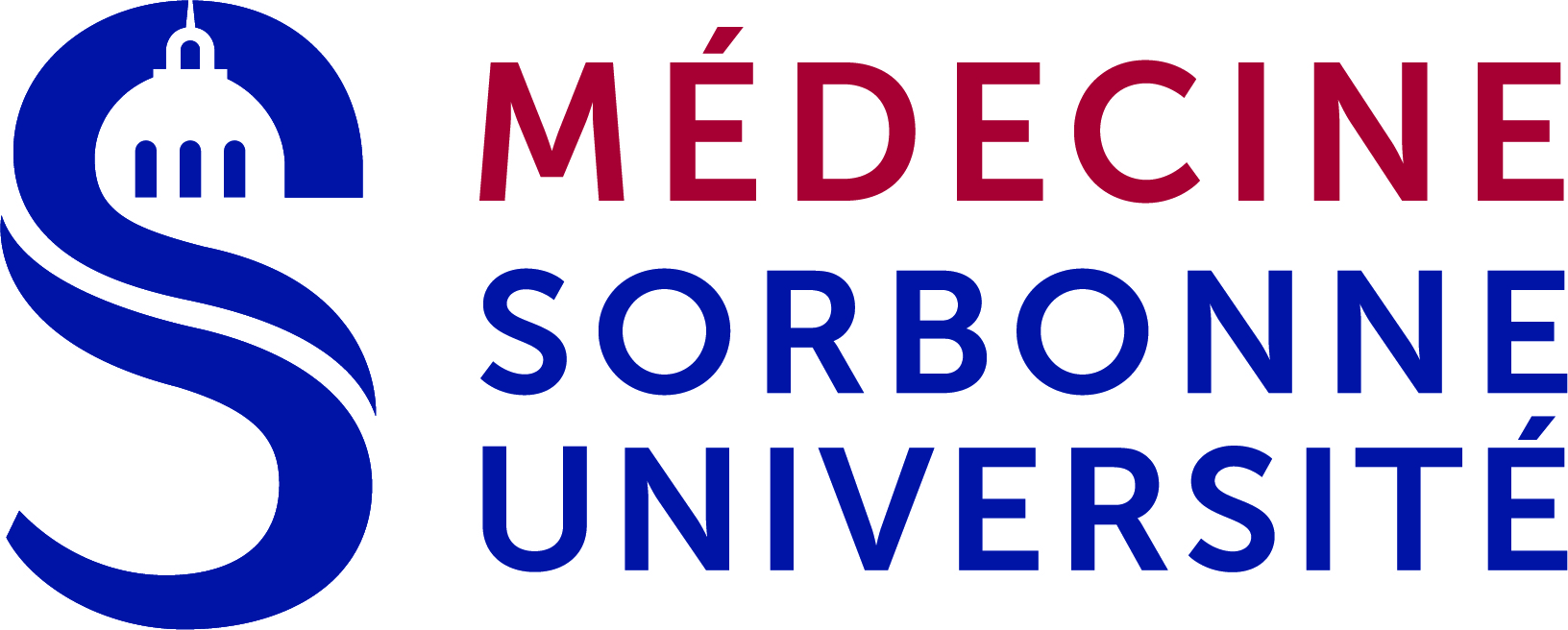 A L’ATTENTION DES PATIENTS DU CABINET MEDICAL Le Docteur ….  est maître de stage agréé par la Faculté de Médecine Sorbonne Université. A ce titre, il accueille à partir du …un jeune médecin   ….qui termine sa formation en médecine générale par un stage d’une durée de 6 mois, conformément l’arrêté du 21 avril 2017 relatif aux maquettes de formation des DES.  Durant le stage a des jours fixes de consultation. Il (elle) travaille en étroite collaboration avec son maître de stage qui supervise régulièrement son travail. La réussite de ce stage, importante pour compléter la formation des futurs médecins généralistes, repose en grande partie sur votre compréhension. Le Directeur du département 				Le Doyen de la facultéAlain Lorenzo  				Bruno Riou